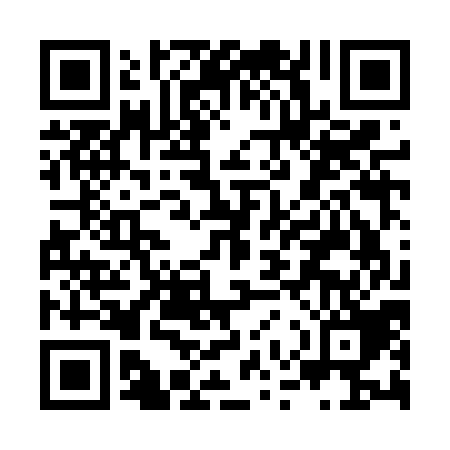 Ramadan times for Kavlak, BulgariaMon 11 Mar 2024 - Wed 10 Apr 2024High Latitude Method: Angle Based RulePrayer Calculation Method: Muslim World LeagueAsar Calculation Method: HanafiPrayer times provided by https://www.salahtimes.comDateDayFajrSuhurSunriseDhuhrAsrIftarMaghribIsha11Mon5:005:006:3412:264:306:186:187:4712Tue4:584:586:3312:254:316:196:197:4813Wed4:564:566:3112:254:326:206:207:4914Thu4:544:546:2912:254:336:216:217:5115Fri4:524:526:2712:254:346:226:227:5216Sat4:514:516:2612:244:356:246:247:5317Sun4:494:496:2412:244:366:256:257:5418Mon4:474:476:2212:244:376:266:267:5619Tue4:454:456:2012:234:386:276:277:5720Wed4:434:436:1912:234:396:286:287:5821Thu4:414:416:1712:234:406:306:308:0022Fri4:394:396:1512:224:406:316:318:0123Sat4:374:376:1312:224:416:326:328:0224Sun4:354:356:1112:224:426:336:338:0425Mon4:334:336:1012:224:436:346:348:0526Tue4:314:316:0812:214:446:356:358:0727Wed4:294:296:0612:214:456:376:378:0828Thu4:274:276:0412:214:466:386:388:0929Fri4:254:256:0212:204:466:396:398:1130Sat4:234:236:0112:204:476:406:408:1231Sun5:215:216:591:205:487:417:419:131Mon5:195:196:571:195:497:427:429:152Tue5:175:176:551:195:507:447:449:163Wed5:155:156:541:195:517:457:459:184Thu5:135:136:521:195:517:467:469:195Fri5:115:116:501:185:527:477:479:216Sat5:095:096:481:185:537:487:489:227Sun5:075:076:471:185:547:497:499:248Mon5:055:056:451:175:547:517:519:259Tue5:025:026:431:175:557:527:529:2710Wed5:005:006:421:175:567:537:539:28